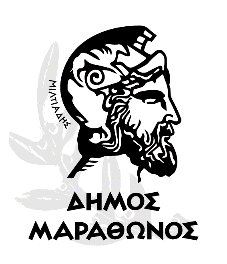 TITΛΟΣ ΥΠΗΡΕΣΙΑΣ:ΣΥΜΒΟΥΛΟΣ ΥΠΟΣΤΗΡΙΞΗΣ ΓΙΑ ΤΗΝ ΕΠΙΚΑΙΡΟΠΟΙΗΣΗ ΤΟΠΙΚΟΥ ΣΧΕΔΙΟΥ ΔΙΑΧΕΙΡΙΣΗΣ ΣΤΕΡΕΩΝ ΑΠΟΒΛΗΤΩΝ ΔΗΜΟΥ ΜΑΡΑΘΩΝΑΠΙΣΤΩΣΗ:  20.000 € μη συμπεριλαμβανομένου ΦΠΑΣΥΝΗΜΜΕΝΑ     1. ΤΕΧΝΙΚΗ ΠΕΡΙΓΡΑΦΗ     2. ΕΝΔΕΙΚΤΙΚΟΣ ΠΡΟΫΠΟΛΟΓΙΣΜΟΣ     3. ΣΥΓΓΡΑΦΗ ΥΠΟΧΡΕΩΣΕΩΝΤΕΧΝΙΚΗ ΠΕΡΙΓΡΑΦΗΗ παρούσα μελέτη αφορά στην ανάθεση υπηρεσιών Συμβούλου για την υποστήριξη του Δήμου Μαραθώνα για την επικαιροποίηση του Τοπικού Σχεδίου Διαχείρισης Στερεών Αποβλήτων του Δήμου Μαραθώνα.Ο Εθνικός Σχεδιασμός Διαχείρισης Αποβλήτων προωθεί την εφαρμογή ενός νέου μοντέλου διαχείρισης στερεών αποβλήτων, που αφορά στην αποκεντρωμένη διαχείριση με έμφαση στην προ διαλογή των υλικών.Στο πλαίσιο αυτό οι Δήμοι της Περιφέρειας Αττικής προχώρησαν στην εκπόνηση των απαιτούμενων Τοπικών Σχεδίων Διαχείρισης Αποβλήτων, τα οποία έχουν συμπληρωματικό χαρακτήρα ως προς το περιφερειακό σχέδιο διαχείρισης της Περιφέρειας αλλά και τον εθνικό σχεδιασμό.Η σύγχρονη τάση στη διαχείριση των στερεών αποβλήτων στην Ευρωπαϊκή Ένωση αφορά στη μετατροπή της σε βιώσιμη διαχείριση υλικών μέσω της μετάβασης στην Κυκλική Οικονομία. Στην κατεύθυνση αυτή, στις 14 Ιουνίου 2018 εκδόθηκαν από την Ευρωπαϊκή Ένωση νέες Οδηγίες με τις οποίες ενισχύονται τόσο οι στόχοι μείωσης, όσο και οι περιορισμοί για την τελική διάθεση των στερεών αποβλήτων. Οι στόχοι που τίθενται για την επαναχρησιμοποίηση και την ανακύκλωση των αστικών αποβλήτων συνδέονται άμεσα με τη χωριστή συλλογή, ενώ η ανάμιξη αποβλήτων με διαφορετικές ιδιότητες πρέπει να αποφεύγεται.Στο παραπάνω πλαίσιο, ο ρόλος των δήμων είναι ιδιαίτερα σημαντικός, καθώς το πρώτο βήμα μετάβασης στην κυκλική οικονομία είναι η σύνδεση των τοπικών σχεδίων διαχείρισης στερεών αποβλήτων με τις αρχές και τις κατευθύνσεις αυτής, με στόχο την βιώσιμη επίτευξη των στόχων ανακύκλωσης και ανάκτησης χωρίς να αποκλείονται τεχνολογίες που συμβάλλουν στη προοπτική της βιώσιμης και αειφόρου διαχείρισης των στερεών αποβλήτων. Έμφαση θα πρέπει να δοθεί στην εφαρμογή δράσεων διαλογής στην πηγή διακριτών ρευμάτων αποβλήτων και στον σχεδιασμό των σημείων συγκέντρωσης αυτών των υλικών, είτε για προώθηση στην αγορά (ανακυκλώσιμα), είτε για περαιτέρω επεξεργασία (βιοαπόβλητα), προκειμένου να επιτευχθούν οι στόχοι του νέου θεσμικού πλαισίου της Ε.Ε. για τη διαχείριση των στερεών αποβλήτων.Στις 09‐12‐2019, ο Περιφερειάρχης Αττικής δημοσίευσε Πρόσκληση με αρ. πρωτ 3670, με κωδικό ΑΤΤ104 (Α/Α ΟΠΣ ΕΣΠΑ 4041) και τίτλο «ΤΕΧΝΙΚΗ ΒΟΗΘΕΙΑ ΥΠΟΣΤΗΡΙΞΗΣ ΟΤΑ Α ΒΑΘΜΟΥ ΓΙΑ ΤΗΝ ΕΠΙΚΑΙΡΟΠΟΙΗΣΗ ΤΟΠΙΚΩΝ ΣΧΕΔΙΩΝ ΔΙΑΧΕΙΡΙΣΗΣ ΣΤΕΡΕΩΝ ΑΠΟΒΛΗΤΩΝ» του Άξονα Προτεραιότητας «Τεχνική Υποστήριξη της Εφαρμογής (ΕΤΠΑ)», του Επιχειρησιακού Προγράμματος «Αττική», το οποίο συγχρηματοδοτείται από το Ευρωπαϊκό Ταμείο Περιφερειακής Ανάπτυξης (ΕΤΠΑ).Με βάση την ανωτέρω πρόσκληση, οι Δήμοι της Περιφέρειας Αττικής καλούνται να υποβάλλουν προτάσεις χρηματοδότησης, ώστε να ενταχθούν και να χρηματοδοτηθούν οι ακόλουθες δράσεις:επικαιροποίηση Τοπικού Σχεδίου Διαχείρισης Στερεών Αποβλήτων σύμφωνα με τις νέες απαιτήσεις της νομοθεσίαςσχεδιασμός του δικτύου χωριστής συλλογής βιοαποβλήτων.Ο Δήμος Μαραθώνα υπέβαλε πρόταση για τη χρηματοδότηση της πράξης με τίτλο «ΤΕΧΝΙΚΗ ΒΟΗΘΕΙΑ ΥΠΟΣΤΗΡΙΞΗΣ ΤΟΥ ΔΗΜΟΥ ΜΑΡΑΘΩΝΑ ΓΙΑ ΤΗΝ ΕΠΙΚΑΙΡΟΠΟΙΗΣΗ ΤΟΥ ΤΟΠΙΚΟΥ ΣΧΕΔΙΟΥ ΔΙΑΧΕΙΡΙΣΗΣ ΑΠΟΒΛΗΤΩΝ». Η εν λόγω πρόταση εγκρίθηκε και η πράξη εντάχθηκε στον Άξονα Προτεραιότητας «Τεχνική Υποστήριξη της Εφαρμογής (ΕΤΠΑ)» του Ε.Π. «Αττική 2014‐2020». Η πράξη συγχρηματοδοτείται από το Ευρωπαϊκό Ταμείο Περιφερειακής Ανάπτυξης (ΕΤΠΑ). (Κωδικός Πράξης /MIS (ΟΠΣ 5056136).Αντικείμενο της πράξης είναι:Α) Η επικαιροποίηση του Τοπικού Σχεδίου Διαχείρισης Στερεών Αποβλήτων Δήμου Μαραθώνα. Η επικαιροποίηση του Τοπικού Σχεδίου Διαχείρισης Στερεών Αποβλήτων του Δήμου σύμφωνα με τις νέες απαιτήσεις της νομοθεσίας θα περιέχει:Θεσμικό πλαίσιο διαχείρισης στερεών αποβλήτωνΒασικά χαρακτηριστικά κάθε Δήμου (γεωγραφικά, πληθυσμιακά, χωροταξικά, πολεοδομικά, κ.λπ.)Ποσοτικά και ποιοτικά χαρακτηριστικά παραγόμενων στερεών αποβλήτωνΥφιστάμενη κατάσταση διαχείρισης στερεών αποβλήτων: Η υφιστάμενη κατάσταση θα αφορά στο σύνολο των αστικών στερεών αποβλήτων που παράγονται εντός του Δήμου στα οποία περιλαμβάνονται τα εξής ρεύματα:Σύμμεικτα απόβληταΒιοαπόβλητα (υπολείμματα τροφίμων και πράσινα απόβλητα από κήπους και πάρκα)Απόβλητα ΣυσκευασιώνΑνακυκλώσιμα και ογκώδη υλικά Απόβλητα φορητών στηλώνΑπόβλητα Ηλεκτρικού και Ηλεκτρονικού εξοπλισμού οικιακής προέλευσης Μικρές ποσότητες επικίνδυνων στα αστικά απόβληταΤοπικοί στόχοι διαχείρισης στερεών αποβλήτων Δήμου: Για όλα τα ρεύματα των αποβλήτων θα πρέπει να καθοριστεί το όραμα – η στρατηγική και οι ποσοτικοί και ποιοτικοί στόχοι σε επίπεδο Δήμου, βάσει της κείμενης νομοθεσίας και του ΕΣΔΑ. Επίσης, θα πρέπει να λαμβάνονται υπόψη οι στόχοι και οι προβλέψεις της εγκεκριμένης μελέτης του Εθνικού Σχεδίου Πρόληψης Δημιουργίας Αποβλήτων, με σκοπό:τη διαμόρφωση στόχων του Δήμου για τη διαλογή στην πηγή βιοαποβλήτων, χωριστή συλλογή ανακυκλώσιμων υλικών, κλπ.).τη διαμόρφωση στόχων του Δήμου Πρόληψης Δημιουργίας Αποβλήτων. τη μείωση του κόστους διαχείρισης των αποβλήτων.τη βελτίωση της ποιότητας των υπηρεσιών ως προς τους πολίτες.την ευαισθητοποίηση των πολιτών σε θέματα πρόληψης και διαχείρισης αποβλήτωνΠροτεινόμενα μέτρα και δράσεις: Θα πρέπει να γίνει καταγραφή όλων των προτεινόμενων δράσεων για την επίτευξη των στόχων που έχουν τεθεί. Οικονομικά στοιχεία (κόστη επένδυσης, λειτουργίας, χρηματοδότηση). Θα γίνει κοστολόγηση όλων δράσεων διαχείρισης, εκτίμηση των εσόδων, των λειτουργικών δαπανών, πρόβλεψη της χρηματοδότησης και σύγκριση με το σημερινό κόστος διαχείρισηςΒ) Ο σχεδιασμός του δικτύου χωριστής συλλογής βιοαποβλήτωνΟ σχεδιασμός του δικτύου χωριστής συλλογής βιοαποβλήτων θα περιέχει:Πρόγραμμα διαλογής στην πηγή οργανικών αποβλήτων τροφίμων από οικίες και χώρους εμπορικών δραστηριοτήτων (εστιατόρια, ξενοδοχεία, λαϊκές, κ.λπ.)Πρόγραμμα διαλογής στην πηγή πράσινων αποβλήτων κήπων και πάρκωνΠρόγραμμα οικιακής κομποστοποίησηςΤα παραδοτέα του Συμβούλου θα είναι τα ακόλουθα:Παραδοτέο1:	Έκθεση σχετικά με την υφιστάμενη κατάσταση διαχείρισης των στερεών αποβλήτων στο Δήμο και του κείμενου θεσμικού πλαισίου. Παραδοτέο 2:	Προτάσεις δράσεων και ενεργειών για τον σχεδιασμό του δικτύου χωριστής συλλογής βιοαποβλήτων που θα περιέχουν:Πρόγραμμα διαλογής στην πηγή οργανικών αποβλήτων τροφίμων από οικίες και χώρους εμπορικών δραστηριοτήτων (εστιατόρια, ξενοδοχεία, λαϊκές, κ.λπ.)Πρόγραμμα διαλογής στην πηγή πράσινων αποβλήτων κήπων και πάρκωνΠρόγραμμα οικιακής κομποστοποίησηςΕκτίμηση του οικονομικού κόστους για την υλοποίηση των προγραμμάτων Παραδοτέο 3: Προτάσεις δράσεων και ενεργειών για τον ανασχεδιασμό του ΤΣΔΑ του Δήμου σύμφωνα με τις νέες απαιτήσεις. Το Παραδοτέο αυτό αφορά στο επικαιροποιημένο Τοπικό Σχέδιο του Δήμου Μαραθώνα. Για κάθε προτεινόμενη δράση / ενέργεια θα γίνει εκτίμηση του οικονομικού κόστους.Χρόνος εκτέλεσης της εργασίας ορίζεται από την υπογραφή της σύμβασης και δεν θα ξεπερνά τους τρεις (3) μήνες.Η ανάθεση της εργασίας θα γίνει σύμφωνα με τις διατάξεις του Ν. 4412/2016 «Δημόσιες Συμβάσεις Έργων, Προμηθειών και Υπηρεσιών (προσαρμογή στις Οδηγίες 2014/24/ΕΕ και 2014/25/ΕΕ)» . Επίσης από τις διατάξεις του Ν. 3463/06 ΦΕΚ114 Α 8.6.06 «Δημοτικός  και Κοινοτικός Κώδικας».Η εκτέλεση της εργασίας θα γίνει με απευθείας ανάθεση σε ανάδοχο που ειδικεύεται στο γνωστικό αντικείμενο των απαιτήσεων της μελέτης.  Το ύψος της δαπάνης δε θα ξεπεράσει το όριο των 20.000,00 € μη συμπεριλαμβανομένου Φ.Π.Α..  Μαραθώνας, 22 Ιουλίου 2020ΕΛΛΗΝΙΚΗ ΔΗΜΟΚΡΑΤΙΑΔΗΜΟΣ ΜΑΡΑΘΩΝΑΔΙΕΥΘΥΝΣΗ ΚΑΘΑΡΙΟΤΗΤΑΣ, ΑΝΑΚΥΚΛΩΣΗΣ,ΠΕΡΙΒΑΛΛΟΝΤΟΣ, ΠΡΑΣΙΝΟΥ & ΣΥΝΤΗΡΗΣΗΣΥΠΟΔΟΜΩΝΑρ. Μελέτης    13/2020ΕΛΛΗΝΙΚΗ ΔΗΜΟΚΡΑΤΙΑΔΗΜΟΣ ΜΑΡΑΘΩΝΑΔΙΕΥΘΥΝΣΗ ΚΑΘΑΡΙΟΤΗΤΑΣ, ΑΝΑΚΥΚΛΩΣΗΣ,ΠΕΡΙΒΑΛΛΟΝΤΟΣ, ΠΡΑΣΙΝΟΥ & ΣΥΝΤΗΡΗΣΗΣΥΠΟΔΟΜΩΝΑρ. Μελέτης    13/2020Ο ΑΝΑΠΛΗΡΩΤΗΣ ΠΡΟΪΣΤΑΜΕΝΟΣ ΤΜΗΜΑΤΟΣ ΑΠΟΚΟΜΙΔΗΣ ΑΠΟΡΡΙΜΜΑΤΩΝ, ΑΝΑΚΥΚΛΩΣΙΜΩΝ ΥΛΙΚΩΝ & ΚΑΘΑΡΙΣΜΟΥ ΚΟΙΝΟΧΡΗΣΤΩΝ ΧΩΡΩΝΟ ΑΝΑΠΛΗΡΩΤΗΣ ΠΡΟΪΣΤΑΜΕΝΟΣ ΔΙΕΥΘΥΝΣΗΣ ΚΑΘΑΡΙΟΤΗΤΑΣ, ΑΝΑΚΥΚΛΩΣΗΣ, ΠΕΡΙΒΑΛΛΟΝΤΟΣ, ΠΡΑΣΙΝΟΥ & ΣΥΝΤΗΡΗΣΗΣ ΥΠΟΔΟΜΩΝ   ΝΕΚΤΑΡΙΟΣ ΒΕΛΙΣΣΑΡΙΟΥ    ΠΑΝΑΓΙΩΤΗΣ ΗΛΙΑΣ